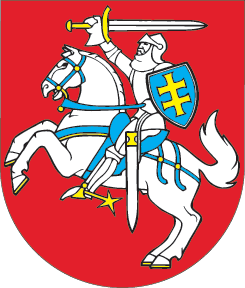 LIETUVOS RESPUBLIKOSELEKTROS ENERGETIKOS ĮSTATYMO NR. VIII-1881 2, 7, 9, 38, 39, 40, 41, 42, 43, 44, 46, 47, 49, 51, 52, 59, 60, 61, 67 IR 68 STRAIPSNIŲ PAKEITIMO ĮSTATYMO NR. XIII-2900 22 STRAIPSNIO PAKEITIMOĮSTATYMAS2021 m. lapkričio 4 d. Nr. XIV-605Vilnius1 straipsnis. 22 straipsnio pakeitimasPripažinti netekusia galios 22 straipsnio 10 dalį.Skelbiu šį Lietuvos Respublikos Seimo priimtą įstatymą.Respublikos Prezidentas	Gitanas Nausėda